Jesus wird gekreuzigt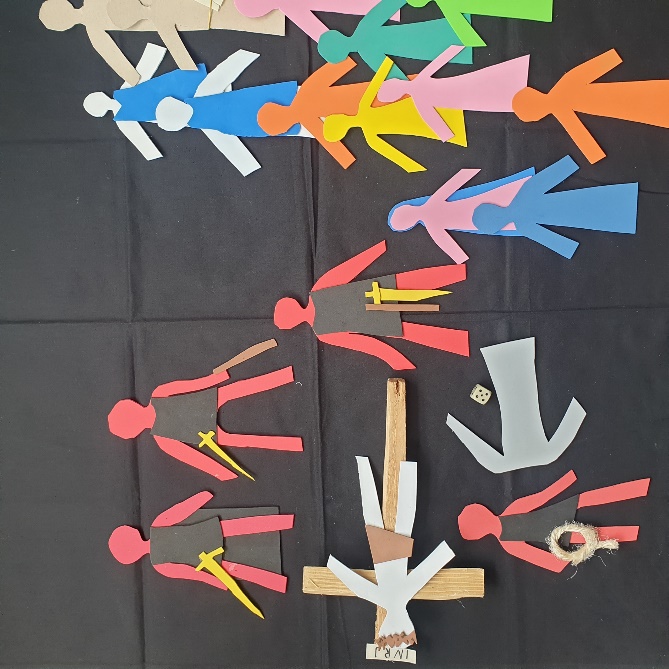 Jesus wird von den Soldaten gekreuzigt wie alle Verbrecher - mit einer Dornenkrone auf dem Kopf.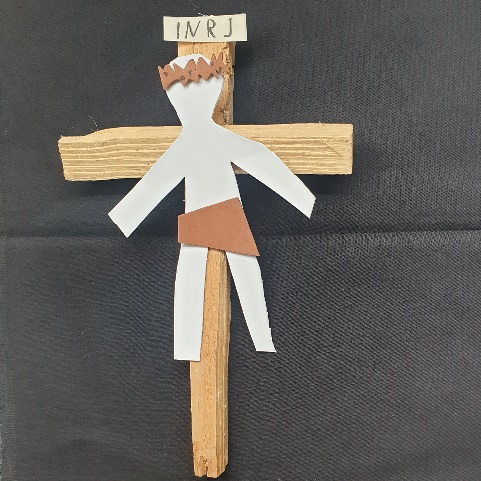 Oben auf dem Kreuz hängt eine Tafel. Darauf steht immer die Art des Verbrechens. Diebstahl, Mord usw.Was steht bei Jesus auf der Tafel?In drei Sprachen steht: Jesus, der König der Juden.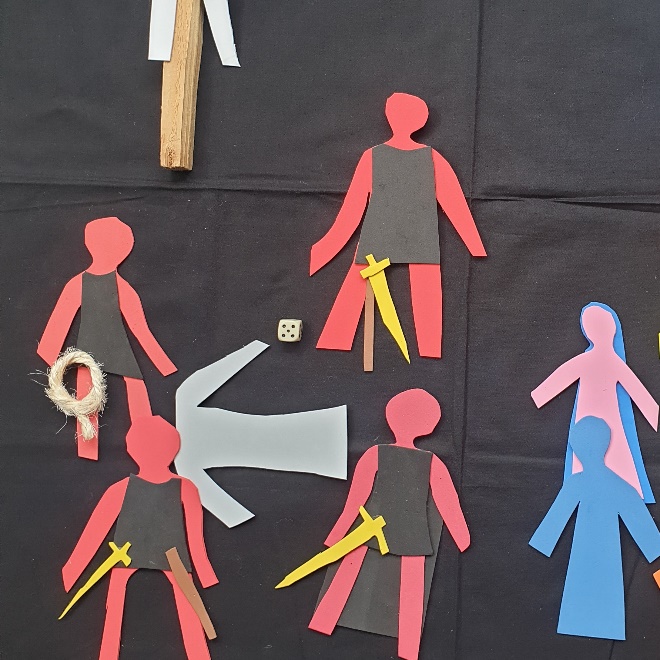 Die Soldaten wollen das gute Kleid von Jesus nicht zerteilen und würfeln darum. Nur ein Soldat darf es mitnehmen.Sie würfeln darum.Der Gewinner darf es haben.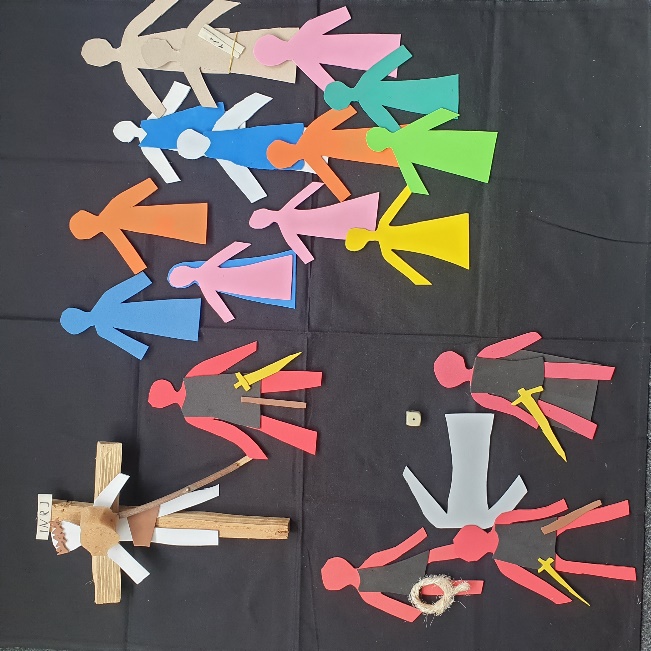 Jesus hat Durst. Die Soldaten geben ihm Essigwasser mit einem Schwamm zu trinken.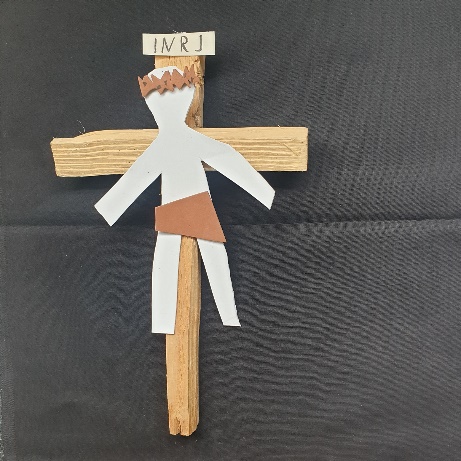 Plötzlich wird es ganz dunkel. Die Sonne ist nicht mehr zu sehen.Jesus betet und schreit: „Mein Gott, warum hast du mich verlassen?“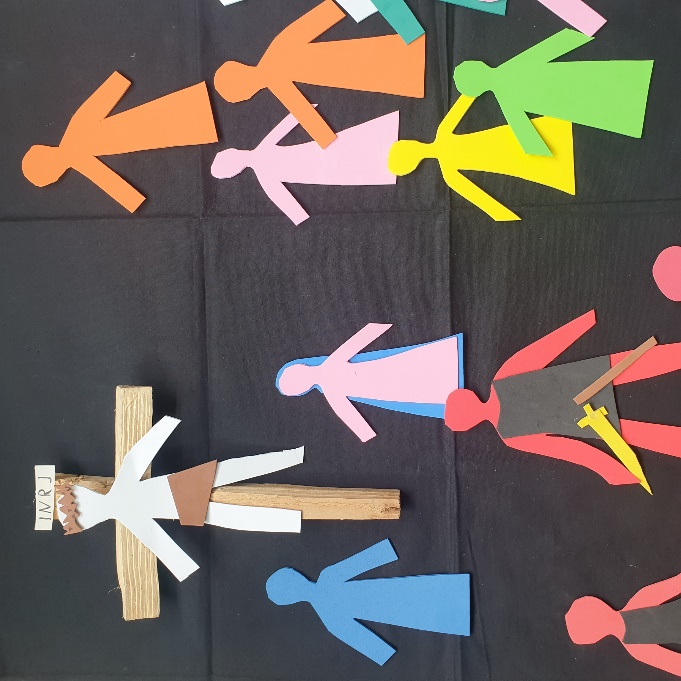 Vor seinem Kreuz stehen seine Mutter Maria und sein Freund Johannes. Viele Menschen stehen am Kreuz. 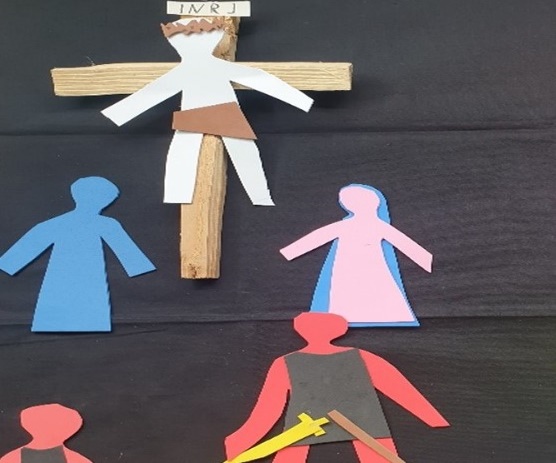 Jesus sagt noch einen Satz:„Vater, vergib ihnen, denn sie wissen nicht, was sie tun!“Jesus stirbt.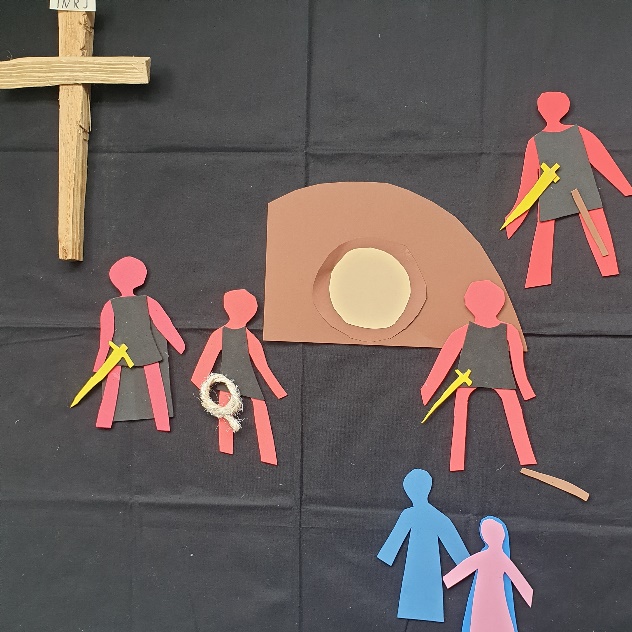 Nach seinem Tod wird Jesus in ein Felsengrab gelegt.Ein großer Stein wird davor gerollt.Soldaten bewachen sein Grab.